SÚPLICAAl Eterno Divino Padre en el Nombre Santísimo de Jesús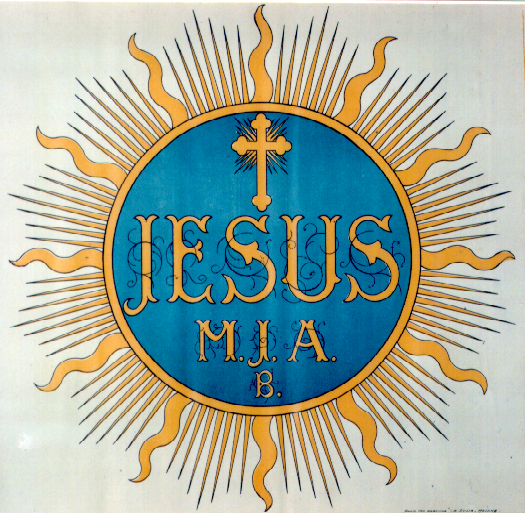 “En toda ocasión, en la oración y en la súplica, con acción de gracias, vuestras peticiones sean presentadas a Dios” (Fil. 4,6)31 de enero de 2023ESqueMa De La CeLeBRaCIÓN PRESENTACIÓNRiTOS DE INTRODUCCIÓN Exposición del Smo. Sacramento Proclamación y escucha de la Palabra SÚPLiCALA CONGREGACIÓN HACE MEMORIA DE LOS BENEFICIOS RECIBIDOS POR DIOSAlabanza y súplica por el don de la vida y de la fe Alabanza y súplica por el don de la vocación Alabanza y súplica por el don de la misión Alabanza y súplica de la Circunscripción y de la Comunidad RiTOS DE ConCLUSiÓN Oración final                   Bendición Eucarística Advertencias para la celebración de la Súplica1.	La Súplica, que caracteriza la Fiesta del Nombre Smo. de Jesús, se celebre en cada Comunidad con la debida dignidad y solemnidad. 2.	Téngase el cuidado de asignar con antelación los papeles de Guía y de Lectores. Las oraciones de la Súplica pueden ser leídas por todos los presentes o bien proclamadas por unos lectores.3.	Téngase el cuidado de preparar con antelación las últimas peticiones:  	- la penúltima por las Circunscripciones; 	- la última por parte de la Comunidad.4.	Si se cree oportuno, se preparen con antelación también los cantos de alabanza y de acción de gracias o los Salmos, previstos para la conclusión de los diversos momentos de la Súplica, o bien se proclamen.5.	Respétense las disposiciones tomadas por las autoridades civiles y religiosas acerca de la situación local causada por la pandemia Covid-19.PRESENTACIÓNDe los escritos de San Aníbal M.ª Di Francia (cf. AR, pp. 116-117) Siempre se dio una gran importancia, a partir del mes de enero de  la súplica del día 31 de enero, consagrado en nuestras Casas a la solemne festividad del Nombre Smo. de Jesús. Aquel día se debe presentar al Divino y Eterno Padre, en todas las Casas, una Súplica especialísima, como se acostumbra hacer en nuestras comunidades hasta el día de hoy. Todo el valor de esta súplica se apoya en aquellas divinas promesas hechas por Nuestro Señor Jesucristo, grabadas en los Santos Evangelios: “En verdad, en verdad os digo: si pedís algo al Padre en mi nombre, os lo dará. Hasta ahora no habéis pedido nada en mi nombre; pedid y recibiréis, para que vuestra alegría sea completa” (Jn 16, 23-24). Guía: La Súplica es uno de los momentos más significativos de la oración de la Familia del Rogate; ella cada año sustenta el camino de la “pequeña caravana” salida del Barrio Aviñón.Unidos en el espíritu del Fundador, acogemos con fe al Señor Jesús que sigue dignándose venir a habitar entre nosotros en la Eucaristía.  Canto de exposiciónRITOS DE INTRODUCCIÓN1. eXPoSiCIÓN DeL SMO. SaCRaMenTO Celebrante: Bendito y alabado sea el Santísimo Sacramento del Altar.Asamblea: Sea por siempre bendito y alabado, Él que se dignó de venir a habitar entre nosotros.Breve adoración personal2. PROCLAMACIÓN Y ESCUCHA DE LA PALABRA Guía: Mientras contemplamos y adoramos el misterio de la presencia de Jesús en la Eucaristía, escuchemos su Palabra que prepara nuestro corazón para alabarlo y suplicarlo como le conviene (Cf. Rom 8, 26-27). Lectura de la carta de san Pablo apóstol a los Colosenses   (3,15-17) Hermanos: que la paz de Cristo reine en vuestro corazón: a ella habéis sido convocados en un solo cuerpo. Sed también agradecidos. La Palabra de Cristo habite entre vosotros en toda su riqueza; enseñaos unos a otros con toda sabiduría; exhortaos mutuamente. Cantad a Dios, dando gracias de corazón, con salmos, himnos y cánticos inspirados. Y todo lo que de palabra o de obra realicéis, sea todo en nombre de Jesús, dando gracias a Dios Padre por medio de él. Palabra de Dios. Demos gracias a Dios.Salmo Responsorial (Sal 116 u otro) R. Aleluya, aleluya.Alabad al Señor todas las naciones, aclamadlo, todos los pueblos. R.Firme es su misericordia con nosotros,su fidelidad dura por siempre. R. Lectura del santo Evangelio según san Mateo (18,19-20) En aquel tiempo, dijo Jesús a sus discípulos: «Os digo, además, que si dos de vosotros se ponen de acuerdo en la tierra para pedir algo, se lo dará mi Padre que está en el cielo. Porque donde dos o tres están reunidos en mi nombre, allí estoy yo en medio de ellos». Palabra del Señor. Gloria a ti, Señor Jesús.Canto o momento de reflexión LA CongRegaCIÓN HACE MeMoRiA De LOS BeneFiCiOS RECIBIDOS POR DiOS SÚPLICA Guía: Con la misma fe del Padre Fundador, llenos del Espíritu, demos siempre gracias a Dios Padre por todo, en nombre de nuestro Señor Jesucristo (Cfr. Ef 5, 18-20). Estamos ante los pies de Jesús Sacramentado tras un tercer año insidiado por la pandemia y con preocupantes desgarros y divisiones entre las naciones. Queremos dirigirnos a Jesús, Médico Celestial y Rey de la Paz, con la fe de los que recurrían a Él en las calles de Palestina. Con toda la Iglesia, caminando hacia el Sínodo, somos llamados a interrogarnos sobre la sinodalidad, expresión concreta de la comunión fraterna. La sinodalidad, que fue objeto de reflexión en el 13º Capítulo General y en los Capítulos de las Provincias San Lucas, San Mateo y San Aníbal, pueda convertirse en los años venideros en un estilo de vida de toda la Congregación. 1. ALABANZA Y SÚPLICA POR EL DON DE LA vida y de la fe1. El don de la vida y de la fe Te damos gracias, Padre, pues en el designio de tu bondad nos creaste a tu imagen para hacernos partícipes de tu vida bienaventurada. Te agradecemos porque en este año, recién pasado, nos conservaste en la vida y, sobre todo, en la fe. En particular te pedimos que des a los gobernantes, a los legisladores y a los trabajadores de la salud la justa comprensión de la sacralidad de la vida, que fortalezcas en la fe a los que dudan y que la devuelvas a los que la perdieron.As.: Bendito seas, Señor, Padre nuestro. 2. El don de la Iglesia Te alabamos, oh Padre, por medio de tu Hijo, porque en el Espíritu Santo nos llamaste a ser tus hijos adoptivos y en el Bautismo nos injertaste en la comunión de tu Familia, la Iglesia.Te pedimos que fortalezcas a los que en la Iglesia son perseguidos por la fe y que les hagas justicia.Te pedimos que nuestra presencia carismática en la Iglesia pueda ser una bendición, proclamada y realizada en la vida de cada uno de nosotros. As.: Bendito seas, Señor, Padre nuestro. 3. El Papa y los Obispos Te damos gracias, oh Padre, por el Papa Francisco, que llamaste para guiar a tu Iglesia, por su testimonio evangélico y por su celo apostólico. Ayúdalo en tu amor. Te damos gracias por todos los Obispos de las Iglesias locales en las que estamos presentes y, en particular, por nuestros obispos: Mons. Ottavio Vitale, Obispo de la Iglesia de Lezhe (Albania), y Mons. Ángelo Ademir Mezzari, Obispos Auxiliar de la Iglesia de San Pablo (Brasil).  As.: Bendito seas, Señor, Padre nuestro.4. La Eucaristía nos hace crecer como Cuerpo místicoTe damos gracias, Padre, en el nombre de Jesús, por habernos acogidos en su Cuerpo Místico, alimentados con su Cuerpo Eucarístico y llamados a la espiritualidad que brota del celo del Rogate. Concédenos que, según el ejemplo de San Aníbal, podamos enamorarnos cada día más de Jesucristo, adorando su presencia en el Sacramento pascual y promover, cuando es posible, la adoración perpetua o tiempos de adoración prolongada. As.: Bendito seas, Señor, Padre nuestro. 5. Alimentados por la Palabra de DiosTe damos gracias, Padre, porque infundiste en nuestro santo Fundador un gran amor hacia tu Palabra, lámpara para sus pasos y luz en su camino.Infunde en el corazón de cada uno de nosotros el mismo amor, la alegría espiritual de tener tu Palabra como compañera de camino y fuente de discernimiento en nuestros encuentros comunitarios. 	As.: Bendito seas, Señor, Padre nuestro. Pausa de silencio. Cada uno hace memoria en su corazón de los beneficios recibidos personalmente y da gracias al Señor, en la fidelidad la propia llamada. Canto de alabanza2. ALABANZA Y SÚPLICA POR EL DON DE LA VOCACIÓN6. El don del Rogate Bendito seas, Dios, Padre nuestro, que nos has bendecido en Cristo, con el don del Rogate que nos asocia a la compasión de tu Hijo: transfórmanos, como él, en buenos trabajadores de la mies.Te pedimos que infundas en cada uno de nosotros el celo que inflamaba el corazón de San Aníbal por esta santa misión de vivir y difundir este mandato de tu Hijo Jesús, secreto especial para la salvación de las almas. As.: Te glorificamos, Padre, en el Nombre de tu Hijo. 7. El Padre Fundador Te damos gracias, Padre, fuente de toda santidad, porque con San Aníbal María Di Francia, apóstol del Rogate y padre de los huérfanos y de los pobres, has enriquecido a la Iglesia con un nuevo camino de santidad evangélica. Haznos sus hijos devotos y ayúdanos a difundir en la Iglesia cada vez más su conocimiento y culto, para que sea universalmente invocado e imitado.Llena con tus dones el corazón y la vida de los que se acercan para venerarlo y para hallar inspiración por su ejemplo.As.: Te glorificamos, Padre, en el Nombre de tu Hijo. 8. Consagración religiosa rogacionista Bendito seas, Padre, fuente de toda santidad, por habernos llamado a consagrarnos, según la espiritualidad del Rogate, a la oración incesante por los buenos trabajadores del Evangelio, a su difusión y al servicio de los pequeños y pobres, según el ejemplo de nuestro santo Fundador. Te damos gracias por habernos guiados en la actualización del Manual de las Oraciones. Que pueda ayudarnos para que nuestras comunidades se conviertan en casas de oración, fieles y comprometidas en la misión que nos has confiado.As.: Te glorificamos, Padre, en el Nombre de tu Hijo. 9. Los primeros colaboradores del Padre Fundador Te damos gracias, Padre Santo, por la fidelidad de los primeros colaboradores del Padre Fundador, en particular la Madre M.ª Nazarena Majone, el P. Francisco Vitale y el P. Pantaleón Palma. Ellos, junto con otros Cohermanos y Cohermanas, supieron acoger su herencia espiritual y transmitirla a todos nosotros: concédenos imitar y hacer conocer su ejemplo luminoso. Si corresponde a tu voluntad, concede un buen éxito a la causa de beatificación de la venerable Madre Nazarena Majone y al reconocimiento de las virtudes heroicas del Siervo de Dios Padre Giuseppe Marrazzo. Te damos gracias por la apertura del Proceso Diocesano de los Siervos de Dios P. Giuseppe Aveni y P. Pantaleone Palma, del que fue posible producir la biografía documentada. As.: Te glorificamos, Padre, en el Nombre de tu Hijo.10. Las Hijas del Divino Celo Te alabamos, Padre, por las muchas gracias concedidas en este año a las Hijas del Divino Celo, por el testimonio de la consagración y la misión que desarrollan en la Iglesia y por el don de las nuevas vocaciones con las que las has bendecido. Te suplicamos que acompañes su camino con gracias cada vez mayores, y de guiarlas en la actuación de su XIV Capítulo General.Te bendecimos por el don que nos concedes a los Rogacionistas de vivir en colaboración con ellas momentos comunes de crecimiento espiritual, y te pedimos que todo esto pueda desarrollarse siempre, en el interés de la difusión del carisma, y para el bien de nuestros Institutos y de la Iglesia.As.: Te glorificamos, Padre, en el Nombre de tu Hijo.11. La Unión de Oración por las Vocaciones y la Alianza Sacerdotal Te damos gracias, Padre bueno, porque inspiraste a San Aníbal de iniciar la Alianza Sacerdotal rogacionista y la Unión de Oración por las vocaciones. Danos un renovado ardor para seguir acompañando a los que participan en ellas y para difundir la oración para los buenos trabajadores de la mies del Señor, en colaboración con toda la Familia del Rogate. As.: Te glorificamos, Padre, en el Nombre de tu Hijo. 12. Laicos Te damos gracias, Padre, por el carisma rogacionista participado, desde sus comienzos, a los laicos y laicas. Te bendecimos por el camino de las Misioneras Rogacionistas: sostén su crecimiento en la dimensión carismática y en el sentido de pertenencia. Acompaña, Padre bueno, las diversas asociaciones agregadas en la UAR: las Familias Rog y los LAVR, la ERA, los Antiguos Alumnos. Te agradecemos, además, por los laicos no asociados que, en diferentes formas, nos ayudan en nuestro apostolado.Te pedimos, Padre, si es tu voluntad, de poder realizar el Simposio Internacional del Laicado Rogacionista.Señor de la Mies, haz que promovamos mayormente la participación del carisma del Rogate a los Laicos y enséñanos a saber compartir las experiencias y los proyectos, en el marco de la unidad en la diversidad y en la complementariedad de los dones. 	Guíanos en la preparación y realización, durante el sexenio, como indicado por el Capítulo General, del Simposio internacional de los Laicos, posiblemente preparándolo con Simposios y Congresos locales. As.: Te glorificamos, Padre, en el Nombre de tu Hijo. 13. Los Divinos Superiores y los Patronos especiales Padre, en el nombre de tu Hijo Jesús, te damos gracias por haber inspirado al Padre Fundador de dedicar nuestros Institutos al Santísimo Corazón de Jesús y a la Virgen Inmaculada, como Superiores efectivos e inmediatos. Te damos gracias también por la intercesión del Arcángel San Miguel, de San José y San Antonio de Padua, nuestros especiales patronos. Nuestra vida sea siempre guiada y sostenida por su presencia e intercesión. As.: Bendito eres Tú, Padre, con el Hijo y el Espíritu Santo.  14. Los Celestes Rogacionistas y las Celestes Hijas del Divino Celo Te alabamos y de damos gracias, Dios de bondad, por los Santos que concedes a tu Iglesia. Reconocemos en ellos el reflejo de tu santidad. Te agradecemos por haber inspirado a nuestro Fundador que proclamara algunos de ellos nuestros Celestes Cohermanos y Cohermanas, para que los sintamos partícipes de nuestra espiritualidad rogacionista. Concédenos abrirnos a su testimonio de vida para ser guiados en el seguimiento de Jesucristo, Hijo tuyo. As.: Bendito eres Tú, Padre, con el Hijo y el Espíritu Santo. 15. Nuestras Comunidades 	Te damos gracias, Padre, en el nombre de Jesús, por el don de nuestras comunidades, que viven en la escucha de la Palabra, en la celebración de la Eucaristía, en la fraternidad y participación, y en el apostolado para servicio del prójimo. Te damos gracias por la fundación de la Casa de Ferme-Suisse (Camerún) y por las Estaciones Misioneras de Pasay City (Filipinas), Ebebda (Ruanda) y Kitiwum (Camerún) que fueron constituidas como Casas y por la constitución de las Estaciones Misioneras de Teublitz (Alemania) y Basildon (Inglaterra).Te pedimos, en especial, de ayudarnos a construir juntos, con paciencia, la vida fraterna en la comunión y en la participación del carisma y la misión, como nos exhorta la carta circular: “Nuestra fraterna Comunión de vida con Jesucristo y los Pobres”.  As.: Bendito eres Tú, Padre, con el Hijo y el Espíritu Santo. 16. Los Superiores y el 13º Capítulo GeneralTe damos gracias, Padre Santo, en el nombre de Jesús presente en la Eucaristía, porque sigues guiándonos a través de los Superiores que nos das como representantes tuyos. Te pedimos de acompañarlo con el don de tu Espíritu.Padre paciente y misericordioso, concede a los que nos guían el don de la sabiduría y la serenidad, fortaleza y prudencia en promocionar el camino hacia la santidad y en animar nuestras comunidades en la fraternidad, por tu mayor gloria. 	Te damos gracias por la asistencia que vivimos en los trabajos del 13º Capítulo General y en la elección del Gobierno General. Te rogamos de guiarnos para que podamos llevar en la práctica las directrices maduradas. As.: Bendito eres Tú, Padre, con el Hijo y el Espíritu Santo.17. La Pequeña Misión para los Sordomudos Padre Santo, el 13º Capítulo General se expresó favorablemente para la fusión de la Congregación de la Pequeña Misión para los Sordomudos con nuestra Congregación. Se hicieron pasos de acercamiento con edificación mutua y complacencia de la Congregación para los Institutos de Vida Consagrada y las Sociedades de Vida Apostólica. 	Si es tu Voluntad, que acontezca la fusión, guíanos para que se cumpla como tú quieres, para que constituya un enriquecimiento mutuo espiritual y carismático.As.: Bendito eres Tú, Padre, con el Hijo y el Espíritu Santo.18. Los Gobiernos de Circunscripción Te bendecimos por los Capítulos de las Provincias San Lucas, San Mateo y San Aníbal: puedan ser un importante punto de partida para reanimar la vida y el apostolado de estas Circunscripciones. Te damos gracias también por las asambleas de las Circunscripciones que nos concediste celebrar en este año pasado. Te pedimos que acompañes el camino empezado hacia la unificación de las dos Provincias Italianas. Asiste los Gobiernos de las Circunscripciones en el importante servicio de animación y guía que desarrollan y acompáñalos con tu paterna protección.As.: Bendito eres Tú, Padre, con el Hijo y el Espíritu Santo. 19. Los Hermanos A ti la alabanza, la bendición y la acción de gracias, Padre todopoderoso y eterno, en el nombre de Jesús, pues a lo largo de los años donaste a nuestra Congregación tantos Hermanos. Recompensa, oh Padre, la obra preciosa que desarrollan y confírmalos en su consagración a ti. Ilumínanos para que promovamos la vocación del Hermano y concede a nuestro Instituto numerosos Hermanos generosos y santos. As.: Bendito eres Tú, Padre, con el Hijo y el Espíritu Santo. 20. Los Cohermanos enfermos y ancianos Oh Padre, tu Hijo Jesús nos manifestó tu amor y nos donó la salvación por medio del sufrimiento y la cruz. Te damos gracias y adoramos tu imperscrutable designio de amor que se esconde en el sufrimiento de tantos Cohermanos nuestros enfermos y ancianos y en su solidaridad con la humanidad que sufre. Padre bueno, dales fortaleza y paz para cumplir tu voluntad, y, si tú lo quieres, la alegría de la curación. Ayúdanos a servirles con cariño, posiblemente en nuestras comunidades religiosas, para que vivan cada vez mejor la preciosidad de su sufrimiento como participación a la común misión rogacionista. Te suplicamos de protegernos en esta pandemia, de curar las personas que en el mundo fueron contagiadas y de librarnos a todos de esta calamidad.As.: Bendito eres Tú, Padre, con el Hijo y el Espíritu Santo. 21. La pastoral juvenil Te decimos nuestra gratitud, oh Padre, en el nombre de Jesús, porque la vocación a la vida consagrada y al sacerdocio es un don tuyo para impetrar en la oración. Te damos gracias por las actividades de pastoral juvenil que desarrollamos en todas las Circunscripciones. Señor de la mies, haz que en una Iglesia toda ministerial, nos convirtamos en testimonio de vida y de compromiso para promover el reino de Dios. As.: Bendito eres Tú, Padre, con el Hijo y el Espíritu Santo. 22. La animación vocacional y la formación Padre Santo, en el nombre de Jesús casto, pobre y humilde, te damos gracias porque sigues bendiciendo las Casas de formación y especialmente los Noviciados, Juniorados y Estudiantados de nuestros Institutos con el gran don de las vocaciones. Acorre en ayuda de las Circunscripciones que sufren una carencia particular.Te damos gracias por la experiencia de formación de los formadores que se realizó en Italia el año pasado y te pedimos de acompañarnos en la que se comenzó este año.Bendice el Estudiantado Internacional, empezado este año, para que crezca en la participación, solidaridad y disponibilidad misionera. Reaviva en cada uno de nosotros la atención para la promoción vocacional, que empieza desde el testimonio de la vida. As.: Bendito eres Tú, Padre, con el Hijo y el Espíritu Santo. 23. Ordenaciones sacerdotales y Profesiones religiosas Padre Santo, origen de todo orden y consagración, para ti sea la alabanza y la gloria, porque una vez más llamaste a numerosos jóvenes Cohermanos para recibir las órdenes del Presbiterado y Diaconado, o a emitir la Profesión religiosa, en las diversas Circunscripciones. Padre, en el nombre de Jesucristo, eterno Sacerdote, te decimos gracias con alegría junto con los Cohermanos que celebraron los aniversarios jubilares de la profesión religiosa y de la ordenación sacerdotal. As.: Bendito eres Tú, Padre, con el Hijo y el Espíritu Santo. 24. El don de la perseverancia Oh Padre, te damos gracias en el nombre de Jesús presente en la Eucaristía, porque eres fiel a tu amor y porque, a través del trabajo de cada día de tantos Cohermanos, el camino de formación permanente y la alegría del servicio en el apostolado, nos concediste perseverar en nuestro Instituto. Te damos gracias por las iniciativas de formación permanente que se organizan a nivel de Gobierno General y de Circunscripciones, también en modalidad Webinair. Sustenta, Padre, con la fuerza de tu Espíritu, a los Hermanos y Hermanas que están viviendo momentos de dificultad. Danos a todos nosotros la fidelidad en el compromiso radical de santidad rogacionista, para tu mayor gloria y bien de la Iglesia. As.: Bendito eres Tú, Padre, con el Hijo y el Espíritu Santo. 25. Nuestros difuntos Padre, manantial de la vida, en el nombre de tu Hijo Jesús, el resucitado, te elevamos nuestras gracias porque tu amor se extiende más allá de los confines de nuestra existencia terrenal en la plenitud de la vida en tu Morada. Para ti sea la alabanza, porque el misterio de tu amor se cumplió durante este año en nuestros Cohermano: P. Louis Buhuru y en algunos familiares, amigos y bienhechores nuestros. Padre clementísimo, perdona sus culpas y acógelos en la paz de la Jerusalén celestial, y haz que el buen ejemplo que nos dejaron sea estímulo para la fidelidad en nuestra misión. As.: Bendito eres Tú, Padre, con el Hijo y el Espíritu Santo. 26. Nuestros familiares Padre todopoderoso y eterno, te glorificamos y agradecemos por haber enviado entre nosotros a tu Hijo único para santificar el afecto de la familia, y por habernos dado la gracia de experimentar tu amor en nuestros seres queridos. Recompensa, oh Padre bueno, con tus bendiciones, a nuestros padres, que nos ofrecieron a ti, socorre a nuestros familiares en sus dificultades y haz que nos reencontremos juntos en la felicidad de tu morada. As.: Bendito eres Tú, Padre, con el Hijo y el Espíritu Santo. 27. Los amigos y los que fueron nuestros cohermanos Te bendecimos, Señor, por el don de la amistad que nos acercó a tantos hermanos haciéndonos entretejer con ellos una relación constructiva en la edificación mutua. Nuestro recuerdo se dirige también a los que compartieron con nosotros una parte de su camino y que luego siguieron otros itinerarios. Haz que en ellos el don del Rogate no muera, sino que viva en formas nuevas y alternativas, de las que podamos enriquecernos nosotros también a través del diálogo y la fraternidad. As.: Bendito eres Tú, Padre, con el Hijo y el Espíritu Santo. Pausa de silencio. Cada uno hace memoria en su corazón de los beneficios recibidos por la Familia del Rogate y de ello da gracias al Señor, en la participación del carisma. Canto de alabanza3. ALABANZA Y SÚPLICA POR EL DON DE LA MISIÓN28. La difusión del Rogate Te damos gracias, oh Padre, por todo lo que, con tu ayuda, nuestra Familia religiosa a lo largo de los años realizó en el celo del carisma del Rogate. Te bendecimos por la revista Rogate Ergo, la primera que dio voz a nuestro carisma. Ayúdanos a promocionar su difusión. Te pedimos por los Centros Rogate de Circunscripción y nacionales. Te pedimos que estos centros surjan allá donde todavía no están presentes y trabajen activamente para la difusión de tu mandato divino, posiblemente en colaboración con las Hijas del Divino Celo y las Asociaciones Rogacionistas. As.: Toda la tierra alabe tu Nombre, Altísimo Señor. 29. El apostolado socio-educativo y escolar Te alabamos, Padre, en el nombre de Jesús, amigo de los pequeños y pobres, por habernos llamados, según el ejemplo del Fundador, a cuidar la educación integral de los jóvenes más desfavorecidos. Te agradecemos por el bien que nos concedes actuar en tantas partes del mundo a favor de los menores en dificultad y para defensa de la vida, actualizándonos según las nuevas exigencias que esta misión requiere. Te rogamos que nos ayudes con tu Providencia para que podamos conseguir terminar la construcción de la escuela en Aluva (India); te damos gracias por la nueva escuela que abrimos en Kigali.Padre bueno, haz de nosotros educadores inteligentes en la fuerza del amor y atentos a las exigencias de nuestro tiempo. Ayúdanos a seguir formando a los jóvenes en la escuela de Jesucristo, para que realicen sus vidas como vocación y servicio de amor. As.: Toda la tierra alabe tu Nombre, Altísimo Señor. 30. El apostolado entre los Pobres y el cuidado de la vida Te bendecimos desde el profundo de nuestro ser, Padre, pues has dado a San Aníbal María el don de ver el rostro de tu Hijo en los rostros de los últimos de Aviñón y de escuchar en el profundo del corazón sus divinas palabras: “Cada vez que lo hicisteis con uno de estos, mis hermanos más pequeños, conmigo lo hicisteis”. Te alabamos, Señor, por las muchas posibilidades de solidaridad y promoción humana para con los pobres que también este año nos concediste realizar en nuestra Congregación. Ilumínanos y haznos dóciles para acoger la invitación del 13º Capítulo General a redescubrir el servicio a los pobres empezando por la acogida, la proximidad y la participación, para llegar a una auténtica evangelización.As.: Toda la tierra alabe tu Nombre, Altísimo Señor. 31. El apostolado de las misiones Padre eterno y todopoderoso, te damos gracias en el nombre de Jesucristo Hijo tuyo, por el don de la missio ad gentes a la que nosotros también, hijos de San Aníbal nos hemos votados para anunciar el nombre del Salvador hasta los más extremos confines de la tierra. Ayuda, oh Padre, a nuestros Cohermanos que trabajan en las misiones y difunden el Rogate lejos de su tierra; haznos sentir el deber de acompañarlos con la oración y con signos concretos de afecto y solidaridad. Acompaña, en particular, las misiones que se enfrentan con especiales dificultades ambientales o con los problemas de los comienzos.Te pedimos, en especial, de iluminarnos para mejorar la situación de la Estación Misionera de Cuango (Angola). 	Te damos gracias por los Proyectos Misioneros anuales y por las adopciones a distancia, que constituyen una providencia para muchos niños de nuestras misiones y sus familias, y también por los seminaristas. Bendice el camino misionero de nuestra Congregación y otórganos que las semillas esparcidas den fruto abundante. As.: Toda la tierra alabe tu Nombre, Altísimo Señor. 32. El apostolado parroquial Padre Santo, en el nombre bendito de Jesús, te agradecemos por el bien que nos concedes realizar por tu pueblo en las diversas parroquias, santuarios y lugares de culto.Te bendecimos, en particular, por la publicación de “La Misión Rogacionista en las Parroquias y Santuarios” y de “La Pastoral Juvenil Rogacionista”; por habernos confiado la parroquia de Pasay City (Filipinas) y de Ferme-Suisse (Camerún); por el 100º aniversario de la parroquia “Santa María” de Sanger (EE.UU.). Da energías siempre nuevas, Padre a los Cohermanos comprometidos en las actividades parroquiales para que den frutos de obras de caridad, vocacionales y misioneras. As.: Toda la tierra alabe tu Nombre, Altísimo Señor. 33. El apostolado de la propaganda antoniana Te alabamos porque tu amor de Padre abraza toda nuestra vida y se manifiesta también a través del soporte constante y generoso de un gran número de Bienhechores por la intercesión de San Antonio de Padua. Otórganos, Padre, de orientar nuestra propaganda antoniana para bien de las almas, y recompensa la generosidad de los Bienhechores. Te pedimos de seguir bendiciéndonos, con este mismo secreto de caridad, en las dificultades económicas que nuestro Instituto experimenta, y condúcenos para que administremos con fidelidad y sobriedad los bienes que nos confías para servir a los pobres. As.: Toda la tierra alabe tu Nombre, Altísimo Señor. 34. Los nuevos medios de la comunicación social Te bendecimos, Padre de la vida, por la posibilidad que nos das de anunciar el Rogate con los modernos medios de la comunicación social: por la colaboración en unas retes televisivas y de la radio, como también en la Radio Vaticana, en la Oficina de Comunicaciones de la CEI, y por el gran mundo del web en el que nosotros también, los hijos e hijas de San Aníbal somos presentes evangélicamente. Te damos gracias por el 100º aniversario del Bolettino de la Congregación. Con tu ayuda pueda seguir siendo una referencia para nuestra historia y espacio de fraterna participación. Guíanos para que sepamos utilizar correctamente y con provecho estas posibilidades que se ofrecen para nuestra vida, formación, y, especialmente para el apostolado que nos llamas a desarrollar. As.: Toda la tierra alabe tu Nombre, Altísimo Señor. Pausa de silencio. Cada uno hace memoria en su corazón de los beneficios recibidos por los dos Institutos y da gracias al Señor, en la fidelidad del carisma y en la comunión. Canto de alabanza4. ALABANZA Y SÚPLICA DE LA CIRCUNSCRIPCIÓN Y DE LA COMUNIDAD35. Nuestra Circunscripción As.: Alabad al Señor, invocad su Nombre, manifestad sus maravillas entre los pueblos. 36. Nuestra ComunidadAs.: Alabad al Señor, invocad su Nombre, manifestad sus maravillas entre los pueblos. RITOS DE CONCLUSIÓNGuía: Con alegría hicimos memoria de los beneficios proporcionados por el Señor a nuestra Familia religiosa, y con humildad presentamos nuestra Súplica. Vamos ahora a concluir este encuentro reafirmando nuestra voluntad de pertenecer al Señor y de vivir fielmente el carisma que nos dejó el Padre Aníbal. 1. ORACIÓN ConCLUSiVA Señor, Padre santo, en el nombre de Jesús aquí presente, vivo y real en el Santísimo Sacramento del altar, te damos gracias por haber suscitado en la Iglesia a San Aníbal María Di Francia, llamándolo a ser, con el carisma del Rogate, apóstol de la oración por las vocaciones y Padre de los huérfanos y los pobres, modelo de santidad e inspirador de nuevos dinamismos apostólicos para la evangelización del mundo. Concédenos, Padre Santo, poder caminar tras las huellas de nuestro Fundador, que gastó su vida para el adviento del Reino de Tu Hijo. A ti, Dios Padre todopoderoso, por tu Hijo Jesucristo, modelo de los trabajadores evangélicos, en el Espíritu Santo, autor de todo don, la alabanza y la gloria, por los siglos de los siglos.Amén.2. BenDICIÓN eUCaRÍSTiCA Tantum Ergo o bien otro Canto Eucarístico Bendición Canto final“Con Él se alegra nuestro corazón, en su santo nombre confiamos” (Sal 33,21)Curia General de los Rogacionistas - Roma